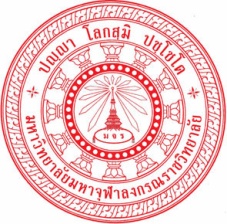 ประกาศส่วนธรรมนิเทศ มหาวิทยาลัยมหาจุฬาลงกรณราชวิทยาลัยเรื่อง  ผลการประเมินโรงเรียนวิถีพุทธชั้นนำ  รุ่นที่  ๔  เนื่องในงานมหกรรมส่งเสริมศีลธรรมและประกวดกิจกรรมพัฒนาผู้เรียนด้านพระพุทธศาสนาฉลอง                  พระชันษา  ๑๐๐  ปี  สมเด็จพระญาณสังวร  สมเด็จพระสังฆราช  สกลมหาสังฆปริณายก******************************	ตามที่มหาวิทยาลัยมหาจุฬาลงกรณราชวิทยาลัยได้ดำเนินการจัดให้มีการประเมินโรงเรียนวิถีพุทธชั้นนำ  รุ่นที่  ๔  ประจำปี  ๒๕๕๖  เนื่องในงานมหกรรมส่งเสริมศีลธรรมและประกวดกิจกรรมพัฒนาผู้เรียนด้านพระพุทธศาสนาฉลองพระชันษา  ๑๐๐  ปี  สมเด็จพระญาณสังวร  สมเด็จพระสังฆราช  สกลมหาสังฆปริณายก  โดยจัดให้มีการประชุมเชิงปฏิบัติการแลกเปลี่ยนเรียนรู้โรงเรียนวิถีพุทธชั้นนำ  รุ่นที่ ๔   ในระหว่างวันที่  ๑๖-๑๙  กันยายน  ๒๕๕๖  ซึ่งมีโรงเรียนวิถีพุทธชั้นนำ  เข้าร่วมการประชุมเชิงปฏิบัติการ ดังกล่าว  จำนวน  ๒๓๐  โรงเรียน  โดยได้กำหนดเกณฑ์การประเมินผลในภาพรวม  ดังนี้	๑.  มีเวลาเข้ารับการประชุมเชิงปฏิบัติการตามตารางของหลักสูตร  อย่างน้อยร้อยละ  ๘๐  คิดเป็น  จำนวน  ๒๔  ชั่วโมง	๒.  เข้าร่วมกิจกรรมการประชุมเชิงปฏิบัติการด้วยความตั้งใจ	๓.  มีผลงานจากการเข้าร่วมกิจกรรมตามเกณฑ์ที่กำหนด	จากการประเมินผลด้วยเกณฑ์ดังกล่าว  จึงประกาศผลการประเมินโรงเรียนวิถีพุทธชั้นนำ  รุ่นที่  ๔  ประจำปี  ๒๕๕๖  จำนวน  ๓  ประเภท  เพื่อรับรางวัลในงานมหกรรมส่งเสริมศีลธรรมและประกวดกิจกรรมพัฒนาผู้เรียนด้านพระพุทธศาสนาฉลองพระชันษา ๑๐๐ ปี  สมเด็จพระญาณสังวร สมเด็จพระสังฆราช สกลมหาสังฆปริณายก  ดังต่อไปนี้	ประเภทที่  ๑  โรงเรียนที่ได้รับการคัดเลือกเป็นลำดับที่  ๑  ของเขตพื้นที่การศึกษา  จะได้รับ                    โล่รางวัล  เกียรติบัตรโรงเรียนวิถีพุทธชั้นนำ  และเงินทุนพัฒนาโรงเรียนวิถีพุทธชั้นนำ  ดังมีรายชื่อต่อไปนี้	ประเภทที่  ๒  โรงเรียนที่ได้รับการคัดเลือกเป็นลำดับสำรองของเขตพื้นที่การศึกษา  และผู้บริหารโรงเรียนเป็นผู้มาร่วมประชุมเชิงปฏิบัติการตามข้อมูลที่ระบุไว้ในแบบรายงานของสำนักงานเขตพื้นที่การศึกษา  จะได้รับโล่รางวัล  เกียรติบัตรโรงเรียนวิถีพุทธชั้นนำ  และเงินทุนพัฒนาโรงเรียนวิถีพุทธชั้นนำ  ดังมีรายชื่อต่อไปนี้	ประเภทที่  ๓  โรงเรียนที่ได้รับการคัดเลือกเป็นลำดับสำรองของเขตพื้นที่การศึกษา  และผู้บริหารโรงเรียนไม่ได้เข้าร่วมประชุมเชิงปฏิบัติการ  รวมทั้งโรงเรียนที่ดำเนินงานผ่านเกณฑ์การคัดเลือกโรงเรียนวิถีพุทธ รุ่นที่ ๔  ระดับเขตพื้นที่การศึกษา  แต่มีความผิดพลาดที่ไม่ใช่ความผิดพลาดที่มีต้นเหตุจากโรงเรียนจะได้รับโล่รางวัล  เกียรติบัตรโรงเรียนวิถีพุทธชั้นนำ  และเงินทุนพัฒนาโรงเรียนวิถีพุทธชั้นนำ  แต่มีเงื่อนไขต้องพัฒนางานการส่งเสริมคุณธรรมจริยธรรมให้มีคุณภาพตามเกณฑ์ที่กำหนดอย่างชัดเจน  โดยจะมีการติดตามประเมินผลจากคณะทำงานที่ได้รับมอบหมาย  ดังมีรายชื่อต่อไปนี้	จึงประกาศมาให้ทราบโดยทั่วกัน		ประกาศ ณ วันที่  ๑๙  กันยายน  พ.ศ.๒๕๕๖							ลงชื่อ								(พระครูปลัดสุวัฒนบัณฑิตคุณ)							            ผู้อำนวยการส่วนธรรมนิเทศ							    มหาวิทยาลัยมหาจุฬาลงกรณราชวิทยาลัยลำดับที่ชื่อโรงเรียนสังกัดจังหวัด๑โรงเรียนวัดเขียนเขตสพป.ปทุมธานี เขต ๒ปทุมธานี๒โรงเรียนประชาอุปถัมภ์สพป.นนทบุรี เขต ๑นนทบุรี๓โรงเรียนวัดผาสุกมณีจักรสพป.นนทบุรี เขต ๒นนทบุรี๔โรงเรียนวัดบางโปรงสพป.สมุทรปราการ เขต ๑สมุทรปราการ๕โรงเรียนวัดบางโฉลงสพป.สมุทรปราการ เขต ๒สมุทรปราการ๖โรงเรียนวัดโพธิ์เกรียบสพป.อ่างทองอ่างทอง๗โรงเรียนวัดใหญ่ชัยมงคล (ภาวนารังสี)สพป.พระนครศรีอยุธยา เขต ๑พระนครศรีอยุธยา๘โรงเรียนวัดหนองคณฑี(พลานุกูล)สพป.สระบุรี เขต ๑สระบุรี๙โรงเรียนชุมชนวัดพระนอนจักรสีห์(มิตรภาพที่ ๑๓๓)สพป.สิงห์บุรีสิงห์บุรีลำดับที่ชื่อโรงเรียนสังกัดจังหวัด๑๐โรงเรียนบ้านหลุมข้าวสพป.ลพบุรี เขต ๑ลพบุรี๑๑โรงเรียนบ้านเขาปฐวีสพป.อุทัยธานี เขต ๑อุทัยธานี๑๒โรงเรียนบ้านวังคอไห(สงฆ์ประชาชนูทิศ)สพป.ชัยนาทชัยนาท๑๓โรงเรียนเฉลิมพระเกียรติสมเด็จพระศรีนครินทร์  ลพบุรีสพม. เขต ๕ลพบุรี๑๔โรงเรียนบ้านปากคลองลานสพป.กำแพงเพชร เขต ๒กำแพงเพชร๑๕โรงเรียนวัดวังแดงสพป.พิจิตร เขต ๒พิจิตร๑๖โรงเรียนบ้านทุ่งสมอสพป.เพชรบูรณ์ เขต ๒เพชรบูรณ์๑๗โรงเรียนบ้านหนองพลวงสพป.เพชรบูรณ์ เขต ๓เพชรบูรณ์๑๘โรงเรียนบ้านทุ่งตันสพป.นครสวรรค์ เขต ๒นครสวรรค์๑๙โรงเรียนบ้านตะคร้อสพป.นครสวรรค์  เขต ๓นครสวรรค์๒๐โรงเรียนแคมป์สนวิทยาคมสพม. เขต ๔๐เพชรบูรณ์๒๑โรงเรียนชุมชนที่ ๑๑ วักสุวรรณประดิษฐ์สพป.พิษณุโลก เขต ๑พิษณุโลก๒๒โรงเรียนบ้านพร้าวสพป.พิษณุโลก เขต ๓พิษณุโลก๒๓โรงเรียนชุมชนวัดบรมธาตุสพป.อุตรดิตถ์ เขต ๑อุตรดิตถ์๒๔โรงเรียนท่าปลาอนุสรณ์ ๑สพป.อุตรดิตถ์ เขต ๒อุตรดิตถ์๒๕โรงเรียนดงซ่อมพิทยาคมสพป.ตาก เขต ๑ตาก๒๖โรงเรียนบ้านห้วยบงสพป.ตาก เขต ๒ตาก๒๗โรงเรียนชุมชนบ้านแม่ใสสพป.พะเยา เขต ๑พะเยา๒๘โรงเรียนเด่นไชยประชานุกูลสพป.แพร่ เขต ๒แพร่๒๙โรงเรียนภูคาวิทยาคมสพป.น่าน เขต ๒น่าน๓๐โรงเรียนปูแกง(อินทราราษฎร์อุปถัมภ์)สพป.เชียงราย เขต ๒เชียงราย๓๑โรงเรียนบ้านใหม่โชคชัยสพป.เชียงราย เขต ๔เชียงราย๓๒โรงเรียนลองวิทยาสพม. เขต ๓๗แพร่๓๓โรงเรียนบ้านป่าตาลสพป.ลำปาง เขต ๒ลำปาง๓๔โรงเรียนบ้านม่วงสพป.ลำปาง เขต ๓ลำปาง๓๕โรงเรียนจุฬาภรณราชวิทยาลัยสพม. เขต ๓๖เชียงราย๓๖โรงเรียนบ้านลวงเหนือสพป.เชียงใหม่ เขต ๑เชียงใหม่๓๗โรงเรียนบ้านอรุโณทัยสพป.เชียงใหม่ เขต ๓เชียงใหม่๓๘โรงเรียนบ้านโรงวัวสพป.เชียงใหม่ เขต ๖เชียงใหม่ลำดับที่ชื่อโรงเรียนสังกัดจังหวัด๓๙โรงเรียนบ้านห้วยทรายสพป.แม่ฮ่องสอน เขต ๒แม่ฮ่องสอน๔๐โรงเรียนสันป่าตองวิทยาคมสพม. เขต ๓๔เชียงใหม่๔๑โรงเรียนบ้านโนนสำราญสพป.อุดรธานี เขต ๑อุดรธานี๔๒โรงเรียนบ้านเทื่อมสพป.อุดรธานี เขต ๔อุดรธานี๔๓โรงเรียนบ้านไซงัวสพป.หนองคาย เขต ๑หนองคาย๔๔โรงเรียนบ้านจับไม้สพป.หนองคาย เขต ๒หนองคาย๔๕โรงเรียนชุมชนบ้านโสกวิทยาคารสพป.เลย เขต ๑เลย๔๖โรงเรียนชุมชนวังสะพุงสพป.เลย เขต ๒เลย๔๗โรงเรียนเย็นศิระบ้านหมากแข้งสพป.เลย เขต ๓เลย๔๘โรงเรียนผักแพวบำรุงวิทยาสพป.สกลนคร เขต ๑สกลนคร๔๙โรงเรียนบ้านง่อนหนองพะเนาว์(มิตรภาพ ๑๒๖)สพป.สกลนคร เขต ๒สกลนคร๕๐โรงเรียนนาอวนน้อยสพป.สกลนคร เขต ๓สกลนคร๕๑โรงเรียนศรีสองรักษ์วิทยาสพม. เขต ๑๙เลย๕๒โรงเรียนเวียงคำวิทยาคารสพม. เขต ๒๑หนองคาย๕๓โรงเรียนกุดครองวิทยาคารสพป.กาฬสินธุ์ เขต ๑กาฬสินธุ์๕๔โรงเรียนโนนจานวิทยาสพป.มหาสารคาม เขต ๒มหาสารคาม๕๕โรงเรียนหินแห่เสริมศิลป์สพป.มหาสารคาม เขต ๓มหาสารคาม๕๖โรงเรียนบ้านดำแดงสพป.ร้อยเอ็ด เขต ๒ร้อยเอ็ด๕๗โรงเรียนบ้านยางตลาดวิทยาคารสพม. เขต ๒๔กาฬสินธุ์๕๘โรงเรียนบ้านบอนใหญ่สพป.ศรีสะเกษ เขต ๒ศรีสะเกษ๕๙โรงเรียนสวัสดีวิทยาสพป.ศรีสะเกษ เขต ๓ศรีสะเกษ๖๐โรงเรียนบ้านสวนกล้วยสพป.ศรีสะเกษ เขต ๔ศรีสะเกษ๖๑โรงเรียนบ้านฝั่งแดง(พระเทพวรมุนีอุปถัมภ์)สพป.นครพนม เขต ๑นครพนม๖๒โรงเรียนเมืองอำนาจเจริญสพป.อำนาจเจริญอำนาจเจริญ๖๓โรงเรียนชุมชนบ้านหนองขุ่นสพป.อุบลราชธานี เขต ๑อุบลราชธานี๖๔โรงเรียนบ้านหินลาดแสนตอสพป.อุบลราชธานี เขต ๓อุบลราชธานี๖๕โรงเรียนบ้านห้วยทรายสพป.อุบลราชธานี เขต ๕อุบลราชธานี๖๖โรงเรียนโคกสว่างประชาสรรค์สพม. เขต ๒๒นครพนมลำดับที่ชื่อโรงเรียนสังกัดจังหวัด๖๗โรงเรียนปรางค์กู่สพม. เขต ๒๘ศรีสะเกษ๖๘โรงเรียนปทุมมาศวิทยาสพป.สุรินทร์ เขต ๒สุรินทร์๖๙โรงเรียนอนุบาลมณีราษฎร์คณาลัยสพป.นครราชสีมา เขต ๒นครราชสีมา๗๐โรงเรียนบ้านปางแก(สภาประชานุกูล)สพป.นครราชสีมา เขต ๔นครราชสีมา๗๑โรงเรียนวัดถนนหักน้อยดอนกลอยสพป.นครราชสีมา เขต ๕นครราชสีมา๗๒โรงเรียนบ้านปอปิดสพป.นครราชสีมา เขต ๖นครราชสีมา๗๓โรงเรียนบ้านขุยวิทยาสพป.นครราชสีมา เขต ๗นครราชสีมา๗๔โรงเรียนบ้านหนองรักษ์สพป.บุรีรัมย์ เขต ๒บุรีรัมย์๗๕โรงเรียนบ้านหนองการะโกสพป.บุรีรัมย์ เขต ๔บุรีรัมย์๗๖โรงเรียนชุมชนแท่นประจันสพป.ชัยภูมิ เขต ๒ชัยภูมิ๗๗โรงเรียนป่าไม้อุทิศ ๓ (บ้านท่าช้าง)สพป.ชัยภูมิ เขต ๓ชัยภูมิ๗๘โรงเรียนหนองคอนไทยวิทยาคมสพม. เขต ๓๐ชัยภูมิ๗๙โรงเรียนห้วยราชพิทยาคมสพม. เขต ๓๒บุรีรัมย์๘๐โรงเรียนวัดราษฎร์เจริญศรัทธาธรรมสพป.ปราจีนบุรี เขต ๑ปราจีนบุรี๘๑โรงเรียนวัดทองย้อยสพป.นครนายกนครนายก๘๒โรงเรียนชุมชนบ้านตาหลังในสพป.สระแก้ว เขต ๑สระแก้ว๘๓โรงเรียนวัดเขาดินสพป.ฉะเชิงเทรา เขต ๑ฉะเชิงเทรา๘๔โรงเรียนบ้านคลองอุดมสพป.ฉะเชิงเทรา เขต ๒ฉะเชิงเทรา๘๕โรงเรียนวัดบ้านนา (ฟินวิทยาคม)สพป.ชลบุรี เขต ๑ชลบุรี๘๖โรงเรียนวัดห้องหินสพป.ระยอง เขต ๑ระยอง๘๗โรงเรียนวัดหนองโพธิ์(ศิลปวิทยาคม)สพป.นครปฐม เขต ๑นครปฐม๘๘โรงเรียนวัดพุทธธรรมรังษีสพป.นครปฐม เขต ๒นครปฐม๘๙โรงเรียนวัดทุ่งคอก(สุวรรณสาธุกิจ)สพป.สุพรรณบุรี เขต ๒สุพรรณบุรี๙๐โรงเรียนวัดด่านช้างสพป.สุพรรณบุรี เขต ๓สุพรรณบุรี๙๑โรงเรียนบ้านใหม่(จีนาภักดิ์วิทยา)สพป.กาญจนบุรี เขต ๑กาญจนบุรี๙๒โรงเรียนวัดหนองปลิงสพป.กาญจนบุรี เขต ๒กาญจนบุรี๙๓โรงเรียนบ้านหนองแสลบสพป.กาญจนบุรี เขต ๔กาญจนบุรี๙๔โรงเรียนบ้านบางน้ำจืดสพป.สมุทรสาครสมุทรสาคร๙๕โรงเรียนบางลี่วิทยาสพม. เขต ๙สุพรรณบุรี๙๖โรงเรียนบ้านคอกช้างสพป.ประจวบคีรีขันธ์ เขต ๑ประจวบคีรีขันธ์ลำดับที่ชื่อโรงเรียนสังกัดจังหวัด๙๗โรงเรียนบ้านป่าถล่มสพป.ประจวบคีรีขันธ์ เขต ๒ประจวบคีรีขันธ์๙๘โรงเรียนบ้านจอมบึง(วาปีพร้อมประชาศึกษา)สพป.ราชบุรี เขต ๑ราชบุรี๙๙โรงเรียนอนุบาลบางแพสพป.ราชบุรี เขต ๒ราชบุรี๑๐๐โรงเรียนมิตรภาพที่ ๓๔สพป.เพชรบุรี เขต ๑เพชรบุรี๑๐๑โรงเรียนบ้านยางชุมสพป.เพชรบุรี เขต ๒เพชรบุรี๑๐๒โรงเรียนอุดมสิทธิศึกษาสพม. เขต ๘กาญจนบุรี๑๐๓โรงเรียนชุมชนวัดขันเงินสพป.ชุมพร เขต ๒ชุมพร๑๐๔โรงเรียนบ้านโพหวายสพป.สุราษฎร์ธานี เขต ๑สุราษฎร์ธานี๑๐๕โรงเรียนบ้านหนองหนอนสพป.นครศรีธรรมราช เขต ๑นครศรีธรรมราช๑๐๖โรงเรียนวัดหลวงครูสพป.นครศรีธรรมราช เขต ๔นครศรีธรรมราช๑๐๗โรงเรียนบ้านทุ่งค่ายสพป.ตรัง เขต ๑ตรัง๑๐๘โรงเรียนอนุบาลระนองสพป.ระนองระนอง๑๐๙โรงเรียนสภาราชินี จังหวัดตรังสพม. เขต ๑๓ตรัง๑๑๐โรงเรียนวัดเจดีย์งามสพป.สงขลา เขต ๑สงขลา๑๑๑โรงเรียนบ้านคลองนกกระทุง(เรียงราษฎร์อุทิศ ๒)สพป.สงขลา เขต ๒สงขลา๑๑๒โรงเรียนวัดยางทอง(รัตนประชานุกูล)สพป.สงขลา เขต ๓สงขลา๑๑๓โรงเรียนวัดลานแซะสพป.พัทลุง เขต ๑พัทลุง๑๑๔โรงเรียนวัดหวังสพป.พัทลุง เขต ๒พัทลุง๑๑๕โรงเรียนสมเด็จหลวงพ่อทวดวัดช้างไห้สพป.ปัตตานี เขต ๒ปัตตานี๑๑๖โรงเรียนอนุบาลยะลาสพป.ยะลา เขต ๑ยะลา๑๑๗โรงเรียนบ้านด่านสันติราษฎร์สพป.ยะลา เขต ๓ยะลา๑๑๘โรงเรียนบ้านโคกเคียนสพป.นราธิวาส เขต ๑นราธิวาส๑๑๙โรงเรียนสตรียะลาสพม. เขต ๑๕ยะลาลำดับที่ชื่อโรงเรียนสังกัดจังหวัด๑วัดศรีวารีน้อยสพป.สมุทรปราการ เขต ๒สมุทรปราการ๒วัดสลุดสพป.สมุทรปราการ เขต ๒สมุทรปราการ๓วัดหนามแดง (เขียวอุทิศ)สพป.สมุทรปราการ เขต ๒สมุทรปราการ๔คลองบางแก้วสพป.สมุทรปราการ เขต ๒สมุทรปราการ๕วัดสุวรรณราชหงษ์สพป.อ่างทองอ่างทอง๖วัดน้ำพุสพป.อ่างทองอ่างทอง๗วัดเขาวงสพป.สระบุรี เขต ๑สระบุรี๘วัดป่าคาสพป.สระบุรี เขต ๑สระบุรี๙อนุบาลสิงห์บุรีสพป.สิงห์บุรีสิงห์บุรี๑๐บ้านหนองลีวิทยาคมสพป.สิงห์บุรีสิงห์บุรี๑๑วัดโฆสิทธารามสพป.สิงห์บุรีสิงห์บุรี๑๒ซอย ๓ สาย ๔ ซ้ายสพป.ลพบุรี เขต ๑ลพบุรี๑๓โพธิ์ทองพิทยาคมสพม. เขต ๕อ่างทอง๑๔พัฒนานิคมสพม. เขต ๕ลพบุรี๑๕โคกสลุงวิทยาสพม. เขต ๕ลพบุรี๑๖อนุบาลวังไทรสพป.กำแพงเพชร เขต ๒กำแพงเพชร๑๗บ้านโคกมนสพป.เพชรบูรณ์ เขต ๒เพชรบูรณ์๑๘บ้านสะเดาะพงมิตรภาพที่ ๒๒๙สพป.เพชรบูรณ์ เขต ๒เพชรบูรณ์๑๙วัดมหาวนารามสพป.พิษณุโลก เขต ๑พิษณุโลก๒๐วัดศรีวิสุทธารามสพป.พิษณุโลก เขต ๑พิษณุโลก๒๑ป่ากั้งวิทยาสพป.อุตรดิตถ์ เขต ๒อุตรดิตถ์๒๒บ้านทรายขาวสพป.อุตรดิตถ์ เขต ๒อุตรดิตถ์๒๓บ้านนาไพรสพป.อุตรดิตถ์ เขต ๒อุตรดิตถ์๒๔บ้านหมากตูมดอนยานางสพป.อุดรธานี เขต ๑อุดรธานี๒๕บ้านน้ำซึมสพป.อุดรธานี เขต ๔อุดรธานี๒๖บ้านทุ่งทองสพป.อุดรธานี เขต ๔อุดรธานี๒๗บ้านเพิ่ม (อรุโณอุปถัมภ์)สพป.อุดรธานี เขต ๔อุดรธานีลำดับที่ชื่อโรงเรียนสังกัดจังหวัด๒๘บ้านเม็กสพป.อุดรธานี เขต ๔อุดรธานี๒๙ราษฎร์นุเคราะห์สพป.หนองคาย เขต ๑หนองคาย๓๐บ้านหม้อเหนือ (หลวงปู่เหรียญอุปถัมภ์)สพป.หนองคาย เขต ๑หนองคาย๓๑บ้านพระบาทนาหงส์สพป.หนองคาย เขต ๒หนองคาย๓๒รสลินคัคคณางค์สพป.หนองคาย เขต ๒หนองคาย๓๓บ้านน้ำแคมสพป.เลย เขต ๑เลย๓๔บ้านโพนวัฒนาวิทยาสพป.สกลนคร เขต ๑สกลนคร๓๕แพดพิทยารัตน์สพป.สกลนคร เขต ๓สกลนคร๓๖บ้านเม่นน้อยสพป.สกลนคร เขต ๓สกลนคร๓๗บ้านแสนสุขสามัคคีสพป.สกลนคร เขต ๓สกลนคร๓๘บ้านนายอสพป.สกลนคร เขต ๓สกลนคร๓๙ทุ่งศรีเมืองประชาวิทย์สพป.กาฬสินธุ์ เขต ๑กาฬสินธุ์๔๐คอนเรียบอนุกูลสพป.กาฬสินธุ์ เขต ๑กาฬสินธุ์๔๑บ้านหว้านสพป.ศรีสะเกษ เขต ๓ศรีสะเกษ๔๒บ้านตะเคียนรามสพป.ศรีสะเกษ เขต ๓ศรีสะเกษ๔๓บ้านโนนสำราญสพป.ศรีสะเกษ เขต ๔ศรีสะเกษ๔๔บ้านอารางสพป.ศรีสะเกษ เขต ๔ศรีสะเกษ๔๕บ้านโนนแฝกสพป.ศรีสะเกษ เขต ๔ศรีสะเกษ๔๖องค์การอุตสาหกรรมป่าไม้ ๘สพป.ศรีสะเกษ เขต ๔ศรีสะเกษ๔๗บ้านถาวรนาอุดมสพป.นครพนม เขต ๑นครพนม๔๘บ้านหนองปลาดุกสพป.นครพนม เขต ๑นครพนม๔๙บ้านกุรุคุสพป.นครพนม เขต ๑นครพนม๕๐ทุ่งขุนน้อยหนองจานวิทยาสพป.อุบลราชธานี เขต ๑อุบลราชธานี๕๑บ้านยางทะเลสพป.บุรีรัมย์ เขต ๔บุรีรัมย์๕๒บุ่งหวายโกรกตาแป้นสามัคคีสพป.ชัยภูมิ เขต ๓ชัยภูมิ๕๓บ้านเขาแหลมสพป.สระแก้ว เขต ๑สระแก้ว๕๔บ้านเขาตะแบกสพป.ชลบุรี เขต ๓ชลบุรี๕๕ชุมชนวัดเขาไม้แก้วสพป.ชลบุรี เขต ๓ชลบุรี๕๖วัดนาพร้าวสพป.ชลบุรี เขต ๓ชลบุรี๕๗วัดราษฎร์ศรัทธารามสพป.นครปฐม เขต ๒นครปฐมลำดับที่ชื่อโรงเรียนสังกัดจังหวัด๕๘วัดลานคาสพป.นครปฐม เขต ๒นครปฐม๕๙วัดประชุมสงค์สพป.สุพรรณบุรี เขต ๓สุพรรณบุรี๖๐วัดสร้อยฟ้าสพป.ราชบุรี เขต ๒ราชบุรี๖๑บ้านหนองรีสพป.เพชรบุรี เขต ๑เพชรบุรี๖๒วัดโพธิ์ทองสพป.นครศรีธรรมราช เขต ๑นครศรีธรรมราช๖๓บ้านปากเจาสพป.นครศรีธรรมราช เขต ๔นครศรีธรรมราช๖๔วัดบอสระวิทยาทานสพป.สงขลา เขต ๑สงขลา๖๕วัดทุ่งหวังในสพป.สงขลา เขต ๑สงขลา๖๖ราชประชานุเคราะห์ ๑๑สพป.สงขลา เขต ๑สงขลา๖๗วัดหน้าถ้ำ (พุทธไสยานุสรณ์)สพป.ยะลา เขต ๑ยะลา๖๘วัดลำพะยาสพป.ยะลา เขต ๑ยะลา๖๙วัดรังสิตาวาสสพป.ยะลา เขต ๑ยะลา๗๐บ้านใหม่สามัคคีสพป.ลำปาง เขต ๓ลำปาง๗๑ชุมชนบ้านใหม่สพป.ลำปาง เขต ๓ลำปาง๗๒บ้านวังโป่งสพป.ลำปาง เขต ๓ลำปาง๗๓บ้านท่ากระเทียมสพป.เพชรบุรี เขต ๒เพชรบุรีลำดับที่ชื่อโรงเรียนสังกัดจังหวัด๑ชุมชนบ้านกลับ (สราญราษฎร์)สพป.สระบุรี เขต ๑สระบุรี๒บ้านเบิกวิทยาคมสพม. เขต ๕ลพบุรี๓บ้านใหม่เจริญสุขสพป.กำแพงเพชร เขต ๒กำแพงเพชร๔วัดบ้านห้วยยาวสพป.พิจิตร เขต ๒พิจิตร๕บำรุงราษฎร์วิทยาคมสพป.พิจิตร เขต ๒พิจิตร๖วัดบ้านบึงนาราง "แก้ววิทยาคาร"สพป.พิจิตร เขต ๒พิจิตร๗วัดทุ่งธงไชยสพป.เพชรบูรณ์ เขต ๒เพชรบูรณ์๘บ้านศาลเจ้าไก่ต่อสพป.นครสวรรค์ เขต ๒นครสวรรค์ลำดับที่ชื่อโรงเรียนสังกัดจังหวัด๙บ้านคลองสมบูรณ์สพป.นครสวรรค์ เขต ๒นครสวรรค์๑๐บ้านชาติตระการสพป.พิษณุโลก เขต ๓พิษณุโลก๑๑กัลยาณิวัฒนา ๑สพป.พิษณุโลก เขต ๓พิษณุโลก๑๒บ้านปากปาดสพป.อุตรดิตถ์ เขต ๒อุตรดิตถ์๑๓บ้านตากประถมวิทยาสพป.ตาก เขต ๑ตาก๑๔อนุบาลจุมพลโพนพิสัยสพป.หนองคาย เขต ๒หนองคาย๑๕บ้านโนนสวรรค์สพป.หนองคาย เขต ๒หนองคาย๑๖บ้านกลาง (ภูเรือ)สพป.เลย เขต ๓เลย๑๗บ้านหวยตาดสพป.เลย เขต ๓เลย๑๘โคกเมยประชาพัฒนาสพป.กาฬสินธุ์ เขต ๑กาฬสินธุ์๑๙บ้านโคกสูงสพป.มหาสารคาม เขต ๓มหาสารคาม๒๐เมืองนครพนมสพป.นครพนม เขต ๑นครพนม๒๑บ้านโป่งสะเก็ตสพป.ชลบุรี เขต ๓ชลบุรี๒๒วัดกลางบางแก้วสพป.นครปฐม เขต ๒นครปฐม๒๓บ้านห้วยพลูสพป.นครปฐม เขต ๒นครปฐม๒๔วัดยางเกาะสพป.กาญจนบุรี เขต ๑กาญจนบุรี๒๕บ้านสามยอดสพป.กาญจนบุรี เขต ๔กาญจนบุรี๒๖อนุบาลสามร้อยยอด (บ้านหนองแก)สพป.ประจวบคีรีขันธ์ เขต ๒ประจวบคีรีขันธ์๒๗บ้านนกงางสพป.ระนองระนอง๒๘วัดสุขไพรวันสพป.ระยอง เขต ๒ระยอง๒๙ราษฎร์สามัคคีสพป.นครพนม เขต ๒นครพนม๓๐บ้านอิตื้อดอนหวายขมิ้นสพป.มหาสารคาม เขต ๑มหาสารคาม ๓๑บ้านโป่งไฮราษฎร์สามัคคีสพป.บึงกาฬบึงกาฬ๓๒บ้านท่ากรวดสพป.ลพบุรี เขต ๒ลพบุรี๓๓วัดบางซ้ายในสพป.พระนครศรีอยุธยา เขต ๒พระนครศรีอยุธยา๓๔วัดทัพหมัน  สพป.อุทัยธานี เขต ๒อุทัยธานี๓๕บ้านตาลเหนือสพป.เชียงใหม่ เขต ๕เชียงใหม่๓๖แกลง "วิทยสถาวร"สพม. เขต ๑๘ระยอง๓๗บ้านห้วยเดื่อสพป.แม่ฮ่องสอน เขต ๑แม่ฮ่องสอน๓๘วัดหนองเสม็ดสพป.ตราดตราด